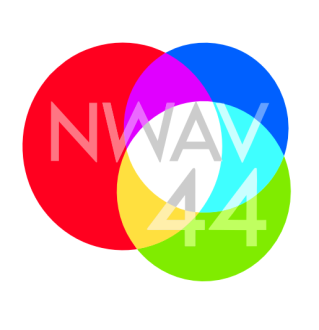 New Ways of Analyzing Variation 44: IntersectionsToronto, October 22-25, 2015invoice NO.  20150514-01DATE OF invoice: 14 May 2015PAYMENT DUE DATE : 14 June 2015PAYMENT DUE DATE : 14 June 2015Client / donor INFORMATIONClient / donor INFORMATIONClient / donor INFORMATIONClient / donor INFORMATIONPresses de l’Université LavalPavillon de l’Est2180, chemin Sainte-Foy, 1er étageQuébec (Québec)    G1V 0A6   CanadaPresses de l’Université LavalPavillon de l’Est2180, chemin Sainte-Foy, 1er étageQuébec (Québec)    G1V 0A6   CanadaPresses de l’Université LavalPavillon de l’Est2180, chemin Sainte-Foy, 1er étageQuébec (Québec)    G1V 0A6   CanadaPresses de l’Université LavalPavillon de l’Est2180, chemin Sainte-Foy, 1er étageQuébec (Québec)    G1V 0A6   CanadaItemItemItemamountTotal: Total: Total: $ 150.00COMMENTSCOMMENTSCOMMENTSCOMMENTSCheques payable to the University of Toronto (indicate “NWAV 44” in the memo) can be mailed to the address below (attn “Sali Tagliamonte, Publishers liaison, NWAV44”).Cheques payable to the University of Toronto (indicate “NWAV 44” in the memo) can be mailed to the address below (attn “Sali Tagliamonte, Publishers liaison, NWAV44”).Cheques payable to the University of Toronto (indicate “NWAV 44” in the memo) can be mailed to the address below (attn “Sali Tagliamonte, Publishers liaison, NWAV44”).Cheques payable to the University of Toronto (indicate “NWAV 44” in the memo) can be mailed to the address below (attn “Sali Tagliamonte, Publishers liaison, NWAV44”).